Commission Artwork and Support Your Rescue 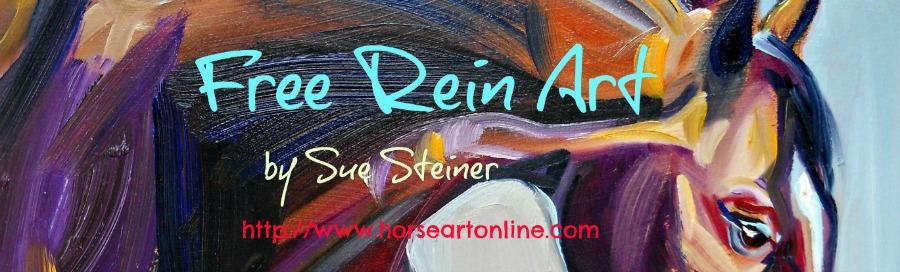 Here’s how:Go to http://www.horseartonline.com/custompetportraitart to see price list and artwork examples.  Choose artwork size and medium (oils, watercolor or mixed media).Send your favorite rescue or charitable organization a donation.  I am suggesting 25% of the artwork but the amount is up to you.  Contact Sue Steiner at freereinart@outlook.com and send:Conformation of donationPhotos of your pet or horseSize and medium of artwork (I can help with this also if you’d like help in what to choose). Any specific deadline dates (birthday etc.) Your donation will be considered my deposit.  The balance of the 25% off price and shipping is due upon your final approval of artwork.  Upon receipt of payment artwork is shipped.  This offer is excluded in the months of Oct. Nov. and Dec.For questions or comments contact Sue Steiner at freereinart@outlook.com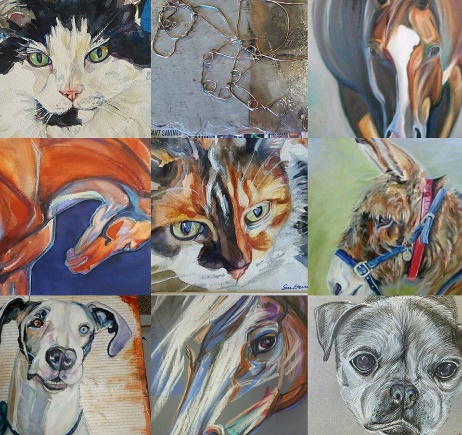 